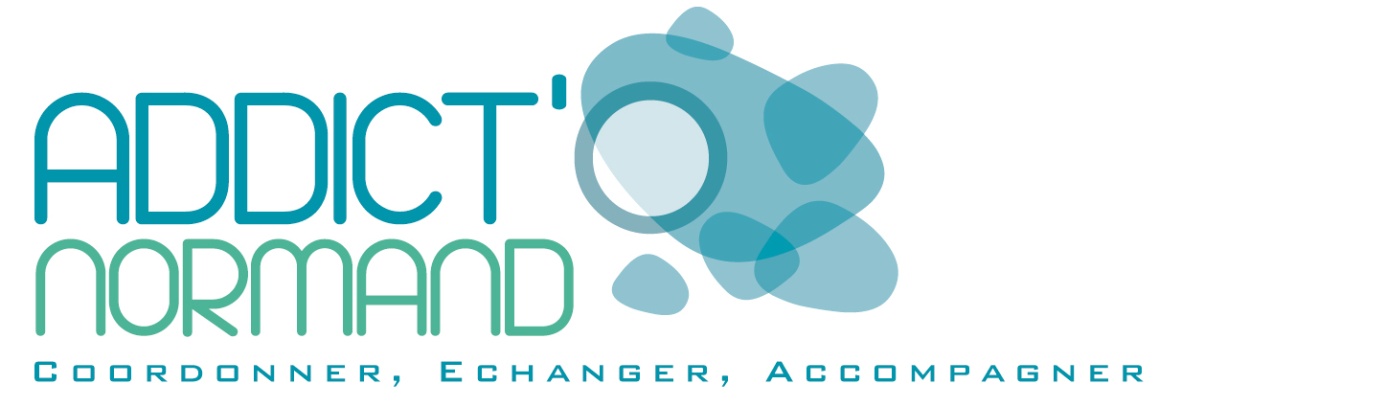 Bulletin d’inscription Merci de bien vouloir renseigner ce coupon et le retourner au plus tard le 1er novembre à l’attention de Sabine Delaunay, coordinatrice Addict’O Normand, 1 rue de Germont, cour Leschevin, Pte 24, 76031 Rouen cedex 1sabine.delaunay@addictonormand.frMme .M.: …………………………………………. Prénom : …………….…………….……………......Profession :…………………………………………………………………………………………………………………Nom de la structure :……………………………………………………………………………………Adresse :………………………………………………………………………………………………………………………………………………………………………………………………………………………………………………………………………………………………………………………………………………………Code postal : ……………………………..……………………………..……………………………........Email prof ou perso : ………………………………………………………………………………………Tel : ………………………………………………………………………………………...........................